For definitions and information on lodgement of this form please see over pageLodge the completed for to iss@mdhs.vic.gov.auBy lodging this request with Maryborough District Health Service, I declare:I am authorised to request information on behalf of a prescribed ISE or RAEAll necessary consents have been obtained in accordance with the Family Violence Act 2008 (Family Violence Information Sharing Scheme) and Child Wellbeing and Safety Act 2005 (Child Information Sharing Scheme).To the best of my knowledge, the information requested above is not exclude under the Family Violence Act 2008 (Family Violence Information Sharing Scheme) and Child Wellbeing and Safety Act 2005) Child Information Sharing Scheme).FOI exempt^Information Sharing Entity (ISE):a person, service or organisation that has been prescribed to an Information Sharing Entity under the FVISS and/or CISS.# Risk Assessment Entity (RAE)an ISE that is also prescribed to be an RAE under the FVISS.  RAEs are authorised to request information for a family violence assessment purpose.Family Violence Information Sharing Scheme (FVISS):applies to a perpetrator, an alleged perpetrator, an adolescent that uses violence, an adult victim survivor, a child victim survivor, a third party and any person where the victim survivor is a child.Child Information Sharing Scheme (CSISS):applies to a child, a relevant family member of that child an any other person, in order to promote the child’s wellbeing or safety.FAMILY VIOLENCE / CHILD INFORMATION SHARING SCHEME REQUESTFAMILY VIOLENCE / CHILD INFORMATION SHARING SCHEME REQUEST☐ Family Violence Information Sharing Scheme (FVISS) request          ☐ Both FVISS and CISS request☐ Child Information Sharing Scheme (CISS) request☐ Family Violence Information Sharing Scheme (FVISS) request          ☐ Both FVISS and CISS request☐ Child Information Sharing Scheme (CISS) request☐ Family Violence Information Sharing Scheme (FVISS) request          ☐ Both FVISS and CISS request☐ Child Information Sharing Scheme (CISS) request☐ Family Violence Information Sharing Scheme (FVISS) request          ☐ Both FVISS and CISS request☐ Child Information Sharing Scheme (CISS) request☐ Family Violence Information Sharing Scheme (FVISS) request          ☐ Both FVISS and CISS request☐ Child Information Sharing Scheme (CISS) request☐ Family Violence Information Sharing Scheme (FVISS) request          ☐ Both FVISS and CISS request☐ Child Information Sharing Scheme (CISS) requestRequesting Information Sharing Entity (ISE)^ Details:Requesting Information Sharing Entity (ISE)^ Details:Requesting Information Sharing Entity (ISE)^ Details:Requesting Information Sharing Entity (ISE)^ Details:Requesting Information Sharing Entity (ISE)^ Details:Requesting Information Sharing Entity (ISE)^ Details:ISE agency and/or servicewithin agency:ISE agency and/or servicewithin agency:ISE agency and/or servicewithin agency:ISE contact person’s name(if applicable):ISE contact person’s name(if applicable):ISE contact person’s name(if applicable):Request date:Request date:Request date:Region(If applicable):Region(If applicable):Region(If applicable):Phone:Phone:Phone:Email:Email:Email:Time frame by which information is needed (allow 3 business days):Time frame by which information is needed (allow 3 business days):Time frame by which information is needed (allow 3 business days):Time frame by which information is needed (allow 3 business days):Time frame by which information is needed (allow 3 business days):Time frame by which information is needed (allow 3 business days):Is agency also a Risk Assessment Entity (RAE)#    ☐ Yes     ☐ No  Is agency also a Risk Assessment Entity (RAE)#    ☐ Yes     ☐ No  Is agency also a Risk Assessment Entity (RAE)#    ☐ Yes     ☐ No  Is agency also a Risk Assessment Entity (RAE)#    ☐ Yes     ☐ No  Is agency also a Risk Assessment Entity (RAE)#    ☐ Yes     ☐ No  Is agency also a Risk Assessment Entity (RAE)#    ☐ Yes     ☐ No  Information requestrelates to: Information requestrelates to: Information requestrelates to: ☐ A family violence assessment purpose☐ A family violence protection purpose☐ Promote the wellbeing/safety of a child or group of children☐ A family violence assessment purpose☐ A family violence protection purpose☐ Promote the wellbeing/safety of a child or group of children☐ A family violence assessment purpose☐ A family violence protection purpose☐ Promote the wellbeing/safety of a child or group of childrenThe subject of the request:Full name: DOB:Full name: DOB:Full name: DOB:Full name: DOB:Full name: DOB:The subject of the request:Address: Address: Address: Address: Address: The subject of the request:If sharing under FVISS, is the above person/s:☐ a perpetrator☐ an alleged perpetrator☐an adolescent that uses violence☐ an adult victim survivor☐ a third party☐ any person where the victim survivor is a child.If sharing under FVISS, is the above person/s:☐ a perpetrator☐ an alleged perpetrator☐an adolescent that uses violence☐ an adult victim survivor☐ a third party☐ any person where the victim survivor is a child.If sharing under FVISS, is the above person/s:☐ a perpetrator☐ an alleged perpetrator☐an adolescent that uses violence☐ an adult victim survivor☐ a third party☐ any person where the victim survivor is a child.If sharing under FVISS, is the above person/s:☐ a perpetrator☐ an alleged perpetrator☐an adolescent that uses violence☐ an adult victim survivor☐ a third party☐ any person where the victim survivor is a child.If sharing under CISS, is the above person/s:☐ a child☐ a relevant family member of that child☐ any other person, in order to promote the child’s wellbeing or safetyFVISS request only:FVISS request only:FVISS request only:FVISS request only:FVISS request only:FVISS request only:Is consent required to share information in the circumstances:Is consent required to share information in the circumstances:Is consent required to share information in the circumstances:Is consent required to share information in the circumstances:☐ Yes                  ☐ No                         ☐ Yes                  ☐ No                         How was consent obtained (if applicable)How was consent obtained (if applicable)How was consent obtained (if applicable)How was consent obtained (if applicable)☐ Written     ☐ Verbal   ☐ Implied☐ Written     ☐ Verbal   ☐ ImpliedIf consent was over-ridden, reason for thisIf consent was over-ridden, reason for thisIf consent was over-ridden, reason for thisIf consent was over-ridden, reason for this☐ Child Involvement☐ Serious threat to life or safety☐ Child Involvement☐ Serious threat to life or safetyCISS request only:CISS request only:CISS request only:CISS request only:CISS request only:CISS request only:Why is the information about the child required:Why is the information about the child required:Why is the information about the child required:Why is the information about the child required:☐ To make a decision or assessment☐ To initiate or conduct an investigation☐ To provide a service☐ To manage a risk☐ To make a decision or assessment☐ To initiate or conduct an investigation☐ To provide a service☐ To manage a riskInformation requested: (Please attach additional page if required)Information requested: (Please attach additional page if required)Information requested: (Please attach additional page if required)Information requested: (Please attach additional page if required)Information requested: (Please attach additional page if required)Information requested: (Please attach additional page if required)1.1.1.1.1.1.2.2.2.2.2.2.3.3.3.3.3.3.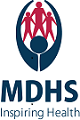 